ПротоколПроведения муниципального этапа  ВОШ по предмету «Биологии» 2019-2020 учебный год7 класс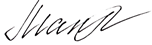 Председатель оргкомитета:                          Манджиева Г.СПредседатель жюри: Лиджиева Л.Б. Члены жюри: Будиева Т.Ф., Хонинова Л.Д., Чавлинова И.С., Якшаева Б.Д.ПротоколПроведения муниципального этапа  ВОШ по предмету «Биологии»  2019-2020 учебный год8 классПредседатель оргкомитета:                             Манджиева Г.СПредседатель жюри: Лиджиева Л.Б.Члены жюри: Будиева Т.Ф., Хонинова Л.Д., Чавлинова И.С., Якшаева Б.Д.ПротоколПроведения муниципального этапа  ВОШ по предмету «Биологии» 2019-2020 учебный год9 класс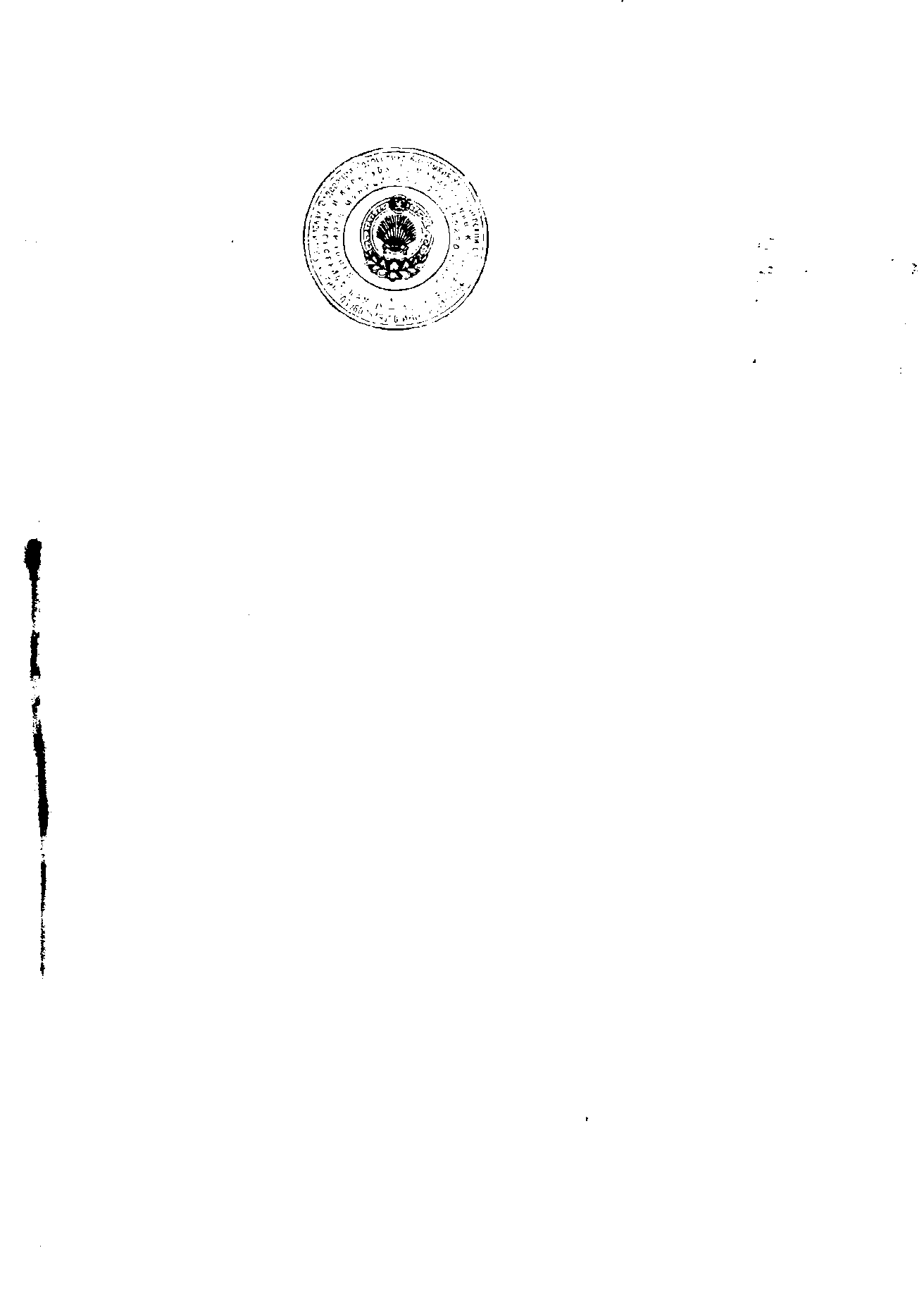 Председатель оргкомитета:                       Манджиева Г.СПредседатель жюри: Лиджиева Л.Б.Члены жюри: Будиева Т.Ф., Хонинова Л.Д., Чавлинова И.С., Якшаева Б.Д.ПротоколПроведения муниципального этапа  ВОШ по предмету «Биологии»  2019-2020 учебный год10 классПредседатель оргкомитета:                       Манджиева Г.СПредседатель жюри: Лиджиева Л.Б.Члены жюри: Будиева Т.Ф., Хонинова Л.Д., Чавлинова И.С., Якшаева Б.Д.ПротоколПроведения муниципального этапа  ВОШ по предмету «Биологии»  2019-2020 учебный год11 классПредседатель оргкомитета:                       Манджиева Г.СПредседатель жюри: Лиджиева Л.Б.Члены жюри: Будиева Т.Ф., Хонинова Л.Д., Чавлинова И.С., Якшаева Б.Д.№ФИО участникаКод ООКод участникаБаллы за выполнение части заданийБаллы за выполнение части заданийБаллы за выполнение части заданийБаллы за выполнение части заданийОбщий балл мах-33Процент выполненияПобедитель/ призерФИО преподавателя№ФИО участникаКод ООКод участника1234Общий балл мах-33Процент выполненияПобедитель/ призерФИО преподавателя1.Санджиева Амуланга Хонгоровна 1030017/190211236,3Нурнаева Юлия Юрьевна2.Манджиев Тамерлан Зерктаевич1030037/25210,58,525,7Хонинова Лидия Даваевна3.Гаряев Бадма Максимович1030047/34620,512,537,8Якшаева Байр Дорджиевна4.Очиров Бадма Витальевич1030047/444201030,3Якшаева Байр Дорджиевна5.Санджиева Ангира Энчаевна1030057/55420,511,535Горяева Клара Лиджиевна6.Кектышева  Саглара Лиджиевна1030077/67640,517,553призер Дорджиева Тевкя Михайловна7.Манджиева Баина Эдуардовна1030077/75631,515,547Дорджиева Тевкя Михайловна8.Найминов Дордж Аришевич1030077/862311236,3Дорджиева Тевкя Михайловна9.Сараев Андрей Олегович1030077/98610,515,547Дорджиева Тевкя Михайловна10.Балтыков Дмитрий Андреевич1030087/1074221545,4Чавлинова Ирина Санджиевна11.Нохаева Амуланга Александровна1030087/117650,518,556победитель Чавлинова Ирина Санджиевна12Кандуев Александр Романович1030097/125420,511,535Лиджиева Татьяна Чимидовна№ФИО участникаКод ООКод участникаБаллы за выполнение части заданийБаллы за выполнение части заданийБаллы за выполнение части заданийБаллы за выполнение части заданийОбщий балл мах-36Процент выполненияПобедитель/ призерФИО преподавателя№ФИО участникаКод ООКод участника1234Общий балл мах-36Процент выполненияПобедитель/ призерФИО преподавателя1.Манджиева Светлана Батыровна1030038/15612,514,543,9Хонинова Лидия Даваевна2.Санджиев Давид Арслангович1030048/24222,510,529,7Будиева Татьяна Федоровна3.Чакаева Гиляна Босхмджиевна 1030068/35431,513,536Лиджиева Лариса Борлаевна4.Лиджиева Ангира Санджиевна1030068/476321850победитель Лиджиева Лариса Борлаевна5.Овалов Канур Саварович1030088/552331336Чавлинова Ирина Санджиевна6.Нургалиев Рашид Алтынбекович1030108/672311336Очир-Горяева Кристина Владимировна7.Гаряев Эренцен Саналович1030088/741013,517,549Чавлинова Ирина Санджиевна№ФИО участникаКод ООКод участникаБаллы за выполнение части заданийБаллы за выполнение части заданийБаллы за выполнение части заданийБаллы за выполнение части заданийБаллы за выполнение части заданийБаллы за выполнение части заданийОбщий балл мах-57Процент выполненияПобедитель/ призерФИО преподавателя№ФИО участникаКод ООКод участника123444Общий балл мах-57Процент выполненияПобедитель/ призерФИО преподавателя№ФИО участникаКод ООКод участника123123Общий балл мах-57Процент выполненияПобедитель/ призерФИО преподавателя1.Кичикова Алина Владимировна1030019/181052--2544Оконова Ульяна Тавуновна2.Иванова Герел Мингияновна1030039/24250,81,231628Хонинова Лидия Даваевна,3.Годжурова Даяна Утнасуновна1030049/37460,80,80,519,134Будиева Татьяна Федоровна4.Овкаджиев Данир Алексеевич1030059/43662-21933Горяева Клара Лиджиевна5.Лиджиева Цагана Григорьевна1030069/57480,40,81,521,738Лиджиева Лариса Борлаевна6.Анджаева Александра Михайловна 1030059/66451,2-117,230Горяева Клара Лиджиевна7.Хейчиев Дамир Няминович1030069/758520,81,522,339Лиджиева Лариса Борлаевна8.Энеев Дорджи Басанович1030089/88651,20,41,522,139Чавлинова Ирина Санджиевна9.Кардонова Оксана Сергеевна1030079/951050,80,80,522,139Дорджиева Тевкя Михайловна10.Найминова Алтана Аришевна1030079/10725-0,40,514,926Дорджиева Тевкя Михайловна№ФИО участникаКод ООКод участникаБаллы за выполнение части заданийБаллы за выполнение части заданийБаллы за выполнение части заданийБаллы за выполнение части заданийБаллы за выполнение части заданийБаллы за выполнение части заданийБаллы за выполнение части заданийОбщий балл мах-64Процент выполненияПобедитель/ призерФИО преподавателя№ФИО участникаКод ООКод участника1234444Общий балл мах-64Процент выполненияПобедитель/ призерФИО преподавателя№ФИО участникаКод ООКод участника1231234Общий балл мах-64Процент выполненияПобедитель/ призерФИО преподавателя1.Сотаева Ирина Мазановна10300110/151251,200,822641Оконова Ульяна Тавуновна2.Михайлинова Нарана Владимировна10300410/26105201,6226,642Будиева Татьяна Федоровна3.Шикирова Валерия Юрьевна10301010/376520,41.61.523,537Очир-Горяева Кристина Владимировна4.Сараева Алтана Олеговна10300710/45261.20,80,4116,426Дорджиева Тевкя Михайловна№ФИО участникаКод ООКод участникаБаллы за выполнение части заданийБаллы за выполнение части заданийБаллы за выполнение части заданийБаллы за выполнение части заданийБаллы за выполнение части заданийБаллы за выполнение части заданийБаллы за выполнение части заданийБаллы за выполнение части заданийОбщий балл мах-76Процент выполненияПобедитель/ призерФИО преподавателя№ФИО участникаКод ООКод участника12344444Общий балл мах-76Процент выполненияПобедитель/ призерФИО преподавателя№ФИО участникаКод ООКод участника12312345Общий балл мах-76Процент выполненияПобедитель/ призерФИО преподавателя1.Дорджиева Любовь Евгеньевна10300111/188830,40,50,80,121,729Оконова Ульяна Тавуновна, 2.Бальзиров Мингиян Вячеславович10300111/2887112221,541,555призерОконова Ульяна Тавуновна, 3.Манжиева Софья Юрьевна10300111/33061,200,8001114,4Оконова Ульяна Тавуновна, 4.Арвисова Герел Александровна10300111/4132620,500,11,525,133Оконова Ульяна Тавуновна, 5.Очирова Алтана Владимировна10300111/56881,20,41.200,525,333,2Оконова Ульяна Тавуновна, 6.Санжеев Мингиян Саврович10300411/64640,400,40,201520Якшаева Байр Дорджиевна7.Овкаджиева Цагана Эрдениевна10300511/782720,71,20,80,521,829Горяева Клара Лиджиевна8.Лиджиева Данара Эрдниевна10300511/8151210221.622.547,162победительГоряева Клара Лиджиевна9.Бакаев Арлтан Витальевич 10300911/956100,80,80,40,81,52433Лиджиева Татьяна Чимидовна10.Найминова Сабина Бадмаевна10300611/10101462221.2340,252,8призерЛиджиева Лариса Борлаевна